Aanvraagformulier projectsubsidies Met dit aanvraagformulier kan je bij de Erfgoedcel een subsidie aanvragen voor het realiseren van een cultureel-erfgoedproject.Lees eerst het subsidiereglement om te weten of je in aanmerking komt. Je kan dit raadplegen op de website of opvragen via mail.Je kan een subsidieaanvraag indienen ten laatste één maand voor aanvang van jouw project. Begin er niet te laat aan!Je vult hiervoor dit aanvraagformulier in en mailt dit door naar info@mijnerfgoed.be. Indien dit niet mogelijk is, kan je ons ook een papieren exemplaar bezorgen (t.a.v. ECRU Erfgoed, Evence Coppéelaan 87, 3600 Genk).Voordat je van start gaat is het belangrijk om te weten dat je in iedere fase een beroep kan doen op de Erfgoedcel. Je kan ons bereiken via 089 81 14 11 of info@mijnerfgoed.be. → Vul enkel de vragen in die van toepassing zijn op jouw project. → Klik of tik op de grijze tekst om het bijhorende invulveld te vervolledigen. 
1. Aanvrager2. Cultureel erfgoed3. Project4. Publiek en communicatie5. Financieel* Indien ondersteuning in natura werd verkregen, kan je dit hier ook beschrijven.Bijlagen  Ik heb kennis genomen van het subsidiereglement van de Erfgoedcel voor cultureel-erfgoedprojecten en ga hiermee akkoord.  Ik verklaar dat ik alle gegevens in het aanvraagformulier naar waarheid heb ingevuld. Ik ga akkoord dat de persoonsgegevens worden verwerkt in het kader van deze subsidieaanvraag. Ik ontvang graag de nieuwsbrief van de Erfgoedcel om op de hoogte te blijven van het laatste cultureel-erfgoednieuws.Naam: Datum: Handtekening:ALGEMEENALGEMEENALGEMEENTitel projectBegin- en einddatum projectLocatie(s) projectORGANISATIEORGANISATIENaam organisatieJuridisch statuut Feitelijke vereniging 
  vzw
 Andere: Adres organisatieWebsite organisatieRekeningnummerBE op naam van CONTACTPERSOONCONTACTPERSOONNaam contactpersoonFunctie binnen organisatieAdres contactpersoonTel./GSM contactpersoonE-mail contactpersoonVOORSTELLING ORGANISATIEWaaruit bestaat de reguliere werking van jouw organisatie? (max. 1/3 bladzijde A4)      → Weet dat wie jouw dossier leest, jou niet altijd kent. Stel hier je organisatie kort voor.  CULTUREEL ERFGOEDMet welk type erfgoed ga jij aan de slag voor jouw project? (max. 1/3 bladzijde A4)
→ Wil je bv. graag een tentoonstelling uitwerken met fotomateriaal uit jouw archief? Ben je van plan om mondelinge getuigenissen te verzamelen? Of plan je de restauratie van een beeldhouwwerk? Wat is het lokaal / regionaal belang van dit erfgoed?
→ Laat je bv. een schilderij restaureren van een lokale kunstenaar? Of werk je een project uit rond Sint-Barbara in verschillende Mijngemeenten?BASISFUNCTIESBASISFUNCTIESVolgens het Cultureel-erfgoeddecreet bestaat een cultureel-erfgoedwerking uit 5 basisfuncties. Duid aan en licht toe op welke basisfuncties je inzet.Volgens het Cultureel-erfgoeddecreet bestaat een cultureel-erfgoedwerking uit 5 basisfuncties. Duid aan en licht toe op welke basisfuncties je inzet.Herkennen en verzamelen: Weten welk erfgoed er is en wat jullie precies willen doorgeven aan de toekomst.Behouden en borgen: Roerend erfgoed in optimale omstandigheden bewaren en immaterieel erfgoed levend houden; in het geval van roerend erfgoed gaat dit over acties die de toestand van een object/objecten verbeteren zoals reinigen, conserveren of restaureren. In het geval van immaterieel erfgoed gaat dit over acties die het doorgeven bevorderen.Onderzoeken: Erfgoed onderzoeken, de werking kritisch benaderen en dit erfgoed ter beschikking stellen voor toekomstig onderzoek.Presenteren en toeleiden: Ervoor zorgen dat een breed publiek kan kennismaken met het erfgoed.Participatie: Democratisch werken, zodat mensen die het erfgoed een warm hart toedragen betrokken zijn bij beslissingen die over dat erfgoed worden genomen. INHOUDELIJKOmschrijf kort het project. Schrijf je idee helder, concreet en stapsgewijs uit. (max. 1 bladzijde A4)→ Wat is de opzet van je project? Wat zal het eindresultaat zijn? Met welke concrete acties zal je dit realiseren? Met welke timing houd je rekening?DOELSTELLINGENVat het project kort samen in enkele doelstellingen. Wat wil je bereiken met dit erfgoedinitiatief? (max. 1/3 bladzijde A4)→ Doelstellingen zijn handig om na afloop van je project het resultaat te evalueren. 
→ Behandelt jouw tentoonstelling een nog niet eerder aangesneden thema? Probeer je nieuwe doelgroepen te bereiken? Zorgt jouw project ervoor dat het erfgoed beter bewaard of doorgegeven wordt?SAMENWERKINGSAMENWERKINGZoek partners en beschrijf duidelijk hun rol. Geef hieronder een kort overzicht van de partners waarmee je samenwerkt en wat hun bijdrage is (inhoudelijk, financieel, logistiek, communicatie…). 
→ Geef enkel partners op waarmee de samenwerking is bevestigd.
→ Indien je hoofdzetel niet gevestigd is in de Mijnstreek, is een samenwerking met een lokale erfgoedpartner noodzakelijk.Zoek partners en beschrijf duidelijk hun rol. Geef hieronder een kort overzicht van de partners waarmee je samenwerkt en wat hun bijdrage is (inhoudelijk, financieel, logistiek, communicatie…). 
→ Geef enkel partners op waarmee de samenwerking is bevestigd.
→ Indien je hoofdzetel niet gevestigd is in de Mijnstreek, is een samenwerking met een lokale erfgoedpartner noodzakelijk. Voorbeeld partner xLogistieke ondersteuning door het beschikbaar stellen van een tentoonstellingsruimte.PUBLIEKPUBLIEKWie wil je bereiken met dit project? Welke doelgroepen heb je voor ogen? (max. 1/3 bladzijde A4)
→ Is jouw project enkel gericht naar je reguliere doelgroep? Wil je met jouw project ook de scholen bereiken? Is jouw activiteit geschikt voor kinderen?Is de doelgroep atypisch binnen de werking van de aanvrager of organisatie? Licht toe. (max. 1/3 bladzijde A4)→ Probeer je met dit project een nieuwe doelgroep te bereiken? Is het project een innoverende samenwerking tussen doelgroepen?COMMUNICATIECOMMUNICATIECOMMUNICATIEDe communicatie over het project gebeurt op een wervende en effectieve manier en start tijdig. De gebruikte communicatiemiddelen zijn afgestemd op het beoogde doelpubliek.De communicatie over het project gebeurt op een wervende en effectieve manier en start tijdig. De gebruikte communicatiemiddelen zijn afgestemd op het beoogde doelpubliek.De communicatie over het project gebeurt op een wervende en effectieve manier en start tijdig. De gebruikte communicatiemiddelen zijn afgestemd op het beoogde doelpubliek.Timing Communicatiekanaal (gedrukt/digitaal)DoelgroepBEGROTINGStel hieronder een volledige en evenwichtige raming op van de verwachte inkomsten en uitgaven van je project (incl. btw). Indien er al offertes zijn opgevraagd, kan je deze toevoegen als bijlage. Als je plaats tekortkomt, mag je rijen toevoegen. UITGAVENUITGAVENUITGAVENBijlagenr.Omschrijving uitgavenBedrag€ € € € € € € € € € € € € TOTAAL UITGAVENTOTAAL UITGAVEN€ INKOMSTENINKOMSTENOmschrijving inkomstenBedragSubsidiesGevraagde subsidie aan de Erfgoedcel (max. € 2 000) (reeds goedgekeurd) (reeds goedgekeurd)€ € € Sponsoring *€ € € Inkomsten bv. De opbrengst van de verkoop van een boek, opbrengst door ticketverkoop, eigen inbreng…€ € € TOTAAL INKOMSTEN€ BIJLAGENBIJLAGENAlle informatie over het project dient in dit formulier opgenomen te worden. Indien gewenst kunnen aanvullende bijlagen bij het formulier worden toegevoegd.Alle informatie over het project dient in dit formulier opgenomen te worden. Indien gewenst kunnen aanvullende bijlagen bij het formulier worden toegevoegd.Bijlagenr.Omschrijving Bijlage 1Bijlage 2Bijlage 3Bijlage 4Bijlage 5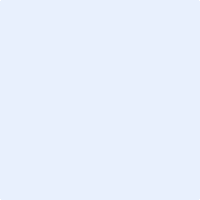 